REGULAR MEETING OF THE BOARD OF DIRECTORS OF 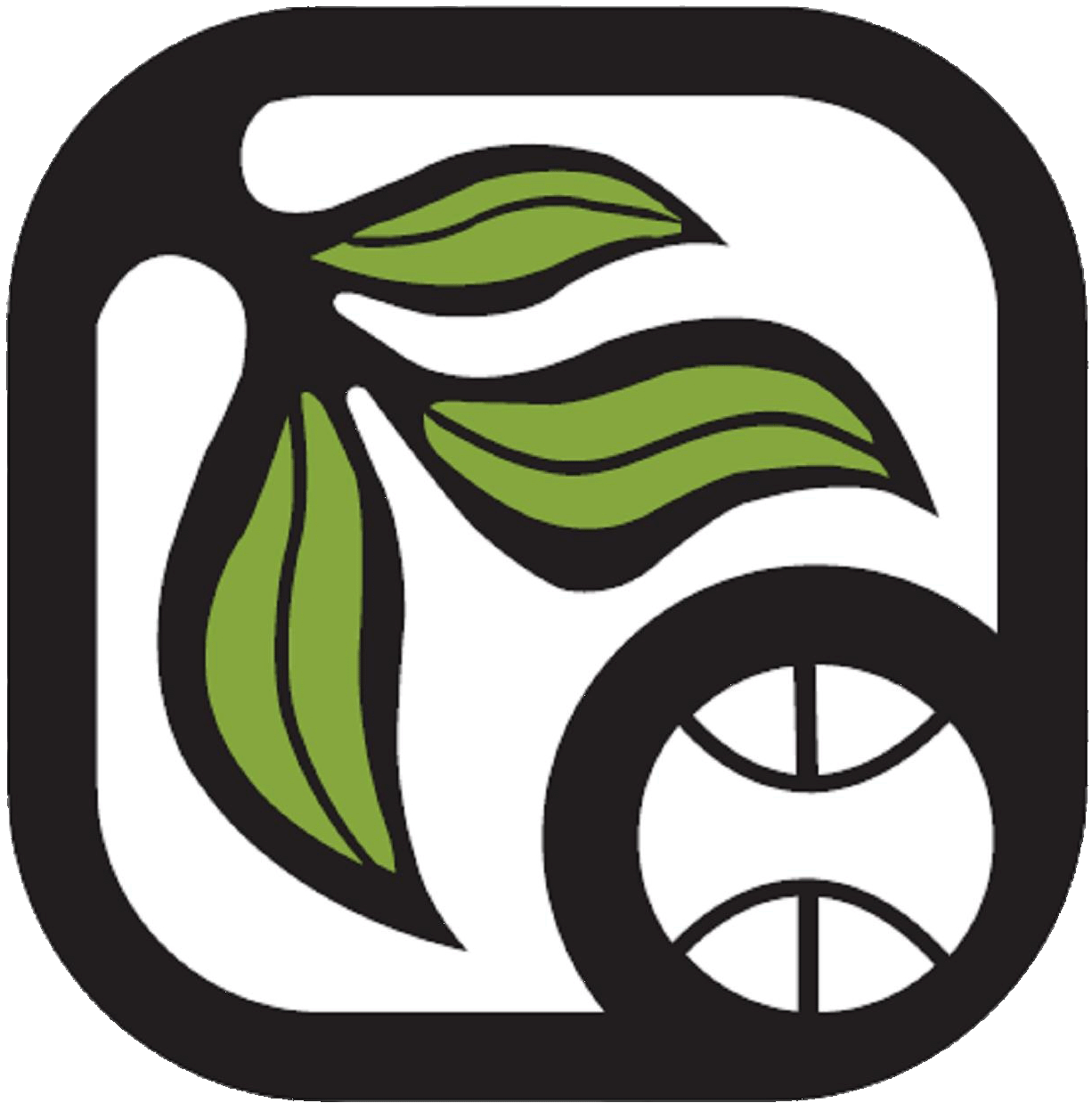 VALLEY-WIDE RECREATION AND PARK DISTRICT May 18, 2015AGENDA 5:00 P.M.District Office 901 W. Esplanade Avenue San Jacinto, California 92582	CALL TO ORDERPLEDGE OF ALLEGIANCE ROLL CALLINVOCATIONAGENDA APPROVALPROCLAMATIONDesignating May as National Water Safety Month RECOGNITION No recognitions PUBLIC COMMENTS – NON AGENDA ITEMS Anyone who wishes to address the Board regarding items not on the agenda may do so at this time.  Presentations are limited to three (3) minutes.  Individuals who wish to address the Board regarding items on the agenda should complete a Request to Speak form stating the item(s) you wish to discuss.  Public Comments regarding agenda items will take place prior to Board discussion of each item.  Please submit your completed form to the Clerk prior to the beginning of the meeting.  Presentations are limited to three (3) minutes.  BOARD COMMENTS Board members wishing to comment may do so at this time. VALLEY-WIDE CLEARING ACCOUNTS CHECK LIST FOR APRIL 2015: 77483-78068. FINANCIAL STATEMENTS FOR APRIL 2015.
PRESENTATION Presentation by Greg Oden, Recreation Supervisor Rancho Bella Vista Community Center. CONSENT CALENDAR     	These items are considered routine in nature and will be approved with one motion. Approval of Minutes for the Regular Meeting of April 20, 2015. OLD BUSINESSNo Old Business NEW BUSINESS LMD Annual Levies Resolution Nos. 916-15 thru 918-15Approve resolutions relating to the annual levy of each Landscape maintenance District.  Resolutions including: (1) initiating proceedings for the annual levy of assessments and ordering the preparation of the engineer’s report for fiscal year 2015/2016, (2) preliminary approval of the engineer’s report regarding the proposed levy and collection of assessments for fiscal year 2015/2016, (3) declaring intention for the annual levy and collation of assessments for fiscal year 2015/2016.Resolution No. 916-15 – Resolution of the Board of Directors of the Valley-Wide Recreation and Park District initiating proceedings for the annual levy of assessments and ordering the preparation of the engineer’s report for fiscal year 2015/2016.Resolution No. 917-15 – Resolution for the Board of Directors of the Valley-Wide Recreation and Park District preliminary approving the engineer’s report regarding the proposed levy and collection of assessments for fiscal year 2015/2016.Resolution No. 918-15 – Resolution of the Board of Directors of the Valley-Wide Recreation and Park District, declaring its intention for the annual levy and collection of assessments within the Maintenance Districts for fiscal year 2015/2016.ITEMS FOR BOARD INFORMATION AND DISCUSSION 
General Managers ReportsNo General Manager Reports STAFF REPORTS 
Sport Center Trips & Excursions Valle Vista MenifeeWinchester Diamond ValleyFrench ValleyRomoland Simpson Center Lazy CreekKay Ceniceros NEWSPAPER ARTICLES EXECUTIVE SESSION    Government Code Section 54956.8 – Real Estate Negotiations  - None Government Code Section 54956.9 – Litigation – Pending Litigationb.	Significant exposure to litigation - Significant exposure to litigation pursuant to Gov. Code Section 54956.9(d)(2): (2 cases; 1 claim filed by Carol Tounget and 1 claim filed by Howard Tounget)c. 	Initiation of Litigation Government Code Section 54957 – Personnel – NoneGovernment Code Section 54957.6 – Labor Negotiations – None ADJOURNMENTPLEASE NOTE:	District agendas are posted at least 72 hours in advance of regular meetings on the window at the District  Office, 901 W. Esplanade Avenue, San Jacinto, California.  	The next regularly scheduled Board of Directors meeting is scheduled for Monday, June15, 2015 at 5:00 p. m. at the Menifee Valley-Wide, Wheatfield Community Center, 30627 Menifee Road, Menifee CA. 92584. *If you need special assistance to participate in this meeting, you should contact, Clerk of the Board at (951) 654-1505.  Notification 72 hours prior to the meeting will enable the District to make reasonable arrangements to assure accessibility to this meeting. I, Sarah LeBorgne Clerk of the Board of Valley-Wide Recreation and Park District, do hereby certify that I caused to be posted the foregoing agenda this 14th  day of May 2015 as required by law.